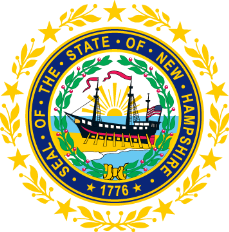 STATEWIDE INDEPENDENT LIVING COUNCILNovember 20, 2019--11:30 a.m. – 2:30 p.m.Granite State Independent Living21 Chenell Drive, Concord, NHAGENDAJeff Dickinson, Chair11:30am – 12:30 pm * Meetings of SPIL Implementation Task Forces 12:30 – 1:00 pm * Luncheon1:00 – 2:30 pm SILC MeetingIntroductions and Roll CallGuest Speaker and Q&ANicole McKenzieU.S. Census-Nicole McKenzie will discuss the upcoming Census and their employment opportunities.   Review of September 18th minutes – Jeff DickinsonDiscussion and Questions on BylawsDo Ex-Officios need to be voted in?Will Ex-Officios have term limits?Do our Bylaws follow the federal law and regulations?Discussion on SPIL Status and Task Force ReportsWorking Together Conference ReportMembership OutreachOther business Adjournment NEXT SILC MEETING –Wednesday, January 15, 2020 at TBD(Snow Day on Wednesday, January 22, 2020 at TBD)